ОТЧЕТпо производственной/преддипломной практикеСпециальность 21.02.05 «Земельно-имущественные отношения»Место прохождения практики: ООО «Геоинвест»Исполнитель: студент 3 курса гр. зЗИО -303заочной формы обученияГузевой Натальи АлександровныНаучный руководитель:Лобарева Н.С.Нижний Тагил2022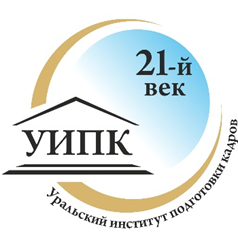 Автономная некоммерческая организацияПрофессиональная образовательная организация«Уральский институт подготовки кадров «21-й век(АНО ПОО «УИПК «21-й век»)